Copy for Tech in Schools showcase emails – HfL BroadbandYour last chance to book for our FREE Technology in Schools showcaseAs a valued HfL Broadband subscriber, we just wanted to remind you that it the last chance to book for our FREE Technology in Schools showcase, 7-11 February.If you have not already, sign up for this FREE event today as places are filling fast.BOOK NOW BUTTONProgramme DetailsKeynote: Monday 7th, 3.45 – 4.15pmEdTech in the Primary Classroom: Sharing Recipes for Success, Tuesday 8th 3.45pm EdTech Devices – getting it right for your school or setting: Wednesday 9th 3.45pmMoving to the Cloud – the next major change for a school/setting’s IT provision: Thursday 10th, 3.45pmBroadband and Security – what all schools/settings need to know: Friday 11th, 3.45pmReview full details of all events here.Book now buttonThe Technology in Schools team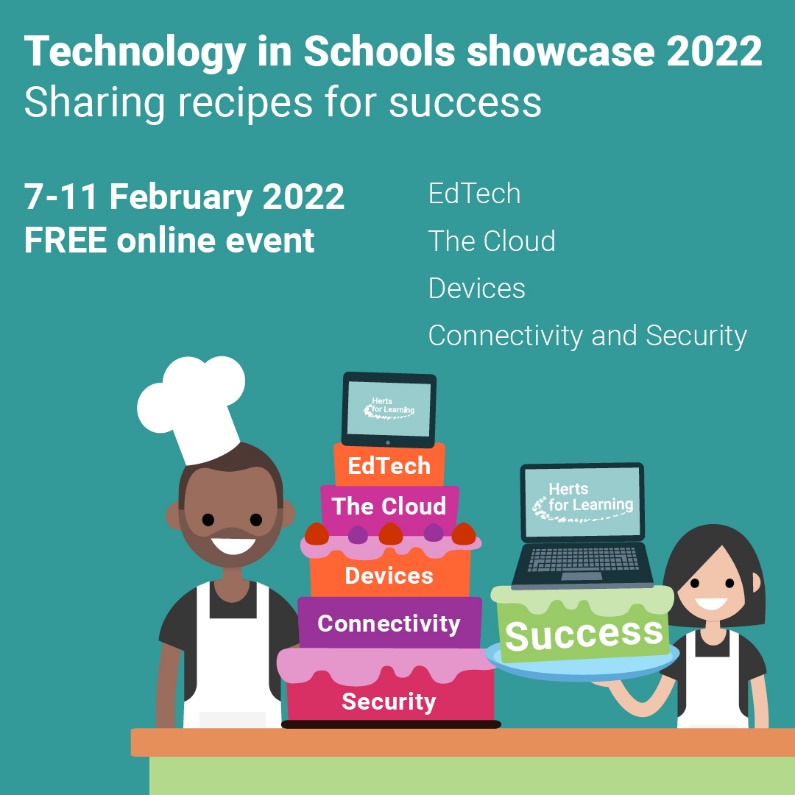 